ANALISA PENJATUHAN PIDANA TERHADAP PEREKRUTAN TENAGA KERJA ANAK SEBAGAI TINDAKAN EKSPLOITASI SECARA SEKSUAL BERDASARKAN UNDANG-UNDANG NOMOR 21 TAHUN 2007 
(Studi Putusan Nomor 937/Pid.B/2008/PN.Sby)SKRIPSIDiajukan untuk memenuhi sebagai persyaratan memperoleh gelar sarjana dalam ilmu hukum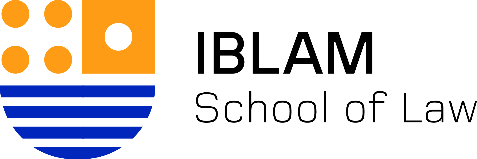 Oleh :	Nama : Riska Okvia Anggraini	NPM	:1607350169SEKOLAH TINGGI ILMU HUKUM “IBLAM”JAKARTA2020Nama : Riska Okvia AnggrainiNPM	:1607350169Judul :ANALISA PENJATUHAN PIDANA TERHADAP PEREKRUTAN TENAGA KERJA ANAK SEBAGAI TINDAKAN EKSPLOITASI SECARA SEKSUAL BERDASARKAN UNDANG-UNDANG NOMOR 21 TAHUN 2007 
(Studi Putusan Nomor 937/Pid.B/2008/PN.Sby)Secara substansi telah disetujui dan dinyatakan siap untukdiujikan/dipertahankan
Jakarta,                2020Pembimbing, Agri Chairunisa, S.H., M.H.SEKOLAH TINGGI ILMU HUKUM “IBLAM”JAKARTABahwa isi / materi skripsi yang berjudul : ANALISA PENJATUHAN PIDANA TERHADAP PEREKRUTAN TENAGA KERJA ANAK SEBAGAI TINDAKAN EKSPLOITASI SECARA SEKSUAL BERDASARKAN UNDANG-UNDANG NOMOR 21 TAHUN 2007 
(Studi Putusan Nomor 937/Pid.B/2008/PN.Sby)Seluruhnya merupakan tanggungjawab ilmiah dan tanggungjawab moral penulis                                                               Jakarta, ………………2020                                                            6000,-Riska Okvia AnggrainiABSTRAKJudul Skripsi:	ANALISA PENJATUHAN PIDANA TERHADAP PEREKRUTAN TENAGA KERJA ANAK SEBAGAI TINDAKAN EKSPLOITASI SECARA SEKSUAL BERDASARKAN UNDANG-UNDANG NOMOR 21 TAHUN 2007 (Studi Putusan Nomor 937/Pid.B/2008/PN.Sby)Nama / NPM :  Riska Okvia Anggraini /1607350169Kemajuan teknologi informasi komunikasi dan transportasi yang mengakselerasi terjadinya globalisasi dimanfaatkan oleh hamba kejahatan untuk menyelubungi perbudakan dan penghambaan itu ke dalam bentuknya yang baru yaitu: perdagangan orang (trafficking in person), yang secara tertutup dan bergerak diluar hukum.Dampak yaag dialami para korban perdagangan manusia beragam, umumnya masuk dalam jaringan prostitusi (PSK atau Pekerja Seks Komersil), eksploitasi tenaga kerja dan sebagainya. Perpindahan penduduk merupakan salah satu faktor penyebab terjadinya peningkatan angka perdagangan orang dari tahun ke tahun. Permasalahannya adalah bagaimanamembuktikan pengrekrutan tenaga kerja sebagai tindakan eksploitasi seksual berdasarkan Undang-Undang Nomor 21 Tahun 2007 tentang tentang Pemberantasan Tindak Pidana Perdagangan Orang dan faktor penyebabnya? Dan bagaimanakahputusan pidana dalam Putusan Nomor 937/Pid.B/2008/PN.Sby yang memutuskan terdakwa bersalah melanggar Pasal 2 ayat (1) Jo Pasal 17 Undang-Undang Nomor 21 Tahun 2007 tentang Pemberantasan Tindak Pidana Perdagangan Orang telah benar secara hukum? Metode yang digunakan adalah penelitian hukum normatif. Kesimpulannya adalah sistem pembuktian yang diatur dalam Kitab Undang-Undang Hukum Acara Pidana (KUHAP) tercantum dalam Pasal 183, dari rumusan Pasal 183 KUHAP ini, terlihat bahwa pembuktian harus di dasarkan sedikitnya pada dua alat bukti yang sah, di sertai dengan keyakinan hakim yang di peroleh dari alat-alat bukti tersebut. Pertimbangan Hakim terhadap putusan pidana dalam Putusan Nomor 937/Pid.B/2008/Pn.Sby yang memutuskan Terdakwa bersalah melanggar Pasal 2 Ayat (1) Jo Pasal 17 Undang-Undang Nomor 21 Tahun 2007 tentang Pemberantasan Tindak Pidana Perdagangan Orang telah benar dan sesuai secara hukum dan adil sesuai dengan undang-undang yang terkait.DAFTAR ISIHALAMAN JUDUL		iLEMBAR PERSETUJUAN SKRIPSI		iiSURAT PERNYATAAN		iii
ABSTRAK		ivDAFTAR ISI		vBAB I  	PENDAHULUAN		1Latar Belakang		1Rumusan Masalah		10Tujuan dan Kegunaan Penelitian 		11Landasan Teori……………………………………………     12Metode Penelitian		16BAB II 	TINJAUAN PUSTAKA		21Sejarah Perdagangan Orang		21Tindak Pidana Perdagangan Orang		28Ruang Lingkup Perdagangan Orang		40Bentuk dan Modus Operandi Perdagangan Orang		42BAB III 	CARA MEMBUKTIKAN PENGEREKRUTAN TENAGA KERJA ANAK SEBAGAI TINDAKAN EKSPLOITASI SECARA SEKSUAL BERDASARKAN UNDANG-UNDANG NOMOR 21 TAHUN 2007 DAN TANGGUNG JAWAB NEGARA DALAM UPAYA PEMBERANTASAN DAN PENCEGAHAN PERDAGANGAN ORANG		47Pembuktian dalam Pengerekrutan Tenaga Kerja Anak Sebagai Tindakan Eksploitasi Secara Seksual Berdasarkan Undang-Undang Nomor 21 Tahun 2007 tentang Pemberantasan Tindak Pidana Perdagangan Orang		47Tanggung Jawab Negara dalam Upaya Pemberantasan dan Pencegahan Perdagangan Orang		54BAB IV	PUTUSAN PIDANA DALAM PUTUSAN NOMOR 937/PID.B/2008/PN.SBY YANG MEMUTUSKAN TERDAKWA BERSALAH MELANGGAR PASAL 2 AYAT (1) JO PASAL 17 UNDANG-UNDANG NOMOR 21 TAHUN 2007 TENTANG PEMBERANTASAN TINDAK PIDANA PERDAGANGAN ORANG TELAH BENAR SECARA HUKUM DAN FAKTOR PENYEBABNYA		65Putusan Nomor 937/PID.B/2008/PN.SBY		65Penerapan Sanksi Pidana terhadap Pelaku Perdagangan Manusia (Human Trafficking)		74Faktor Penyebab Pengrekrutan Tenaga Kerja sebagai Tindakan Eksploitasi Seksual		83BAB V  PENUTUP 		93Kesimpulan 		93Saran		93DAFTAR PUSTAKA		95